LED灯需求简述24GR LED：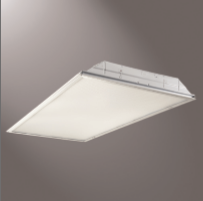 规格：2’ X 4’ LED简介：通用十字槽LED凹槽用于绝缘天花板。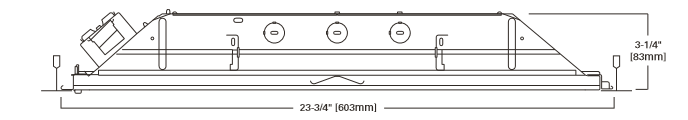 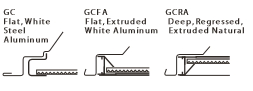 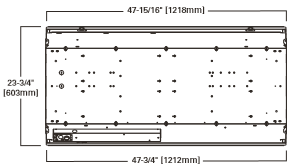 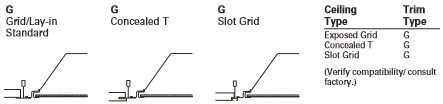 插槽4 LED OTM（凹线式）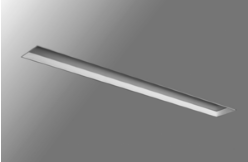 规格：4’ X 4’ 或5’或8’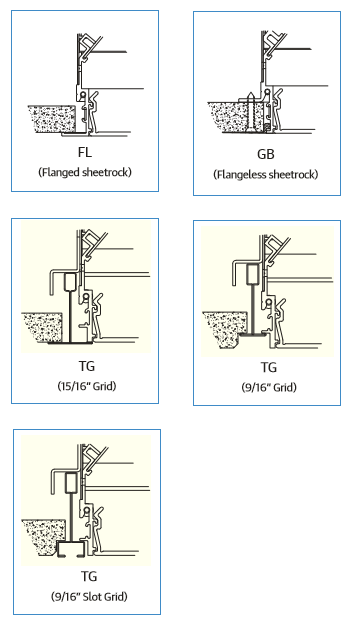 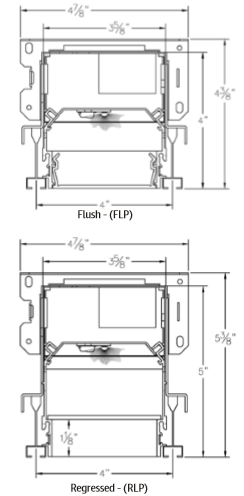 